財團法人南投縣私立德安啟智教養院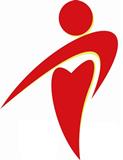 南投縣政府委託辦理 108年度南投縣身心障礙專業人員訓練計畫教保員初級班教育訓練 報名簡章財團法人南投縣私立德安啟智教養院辦理108年度南投縣身心障礙者服務人員教保員初級班計畫報名須知一、依據：衛福部社家署身心障礙者服務人員訓練課程--教保員及訓練員班課程修訂辦理。二、培訓單位：財團法人南投縣私立德安啟智教養院(以下簡稱本院） 聯絡地址：南投市軍功里順溪北路一段8號聯絡電話： 049-2247112    聯絡人 ：李筑茹社工員傳真電話： 049-2246276 電子郵箱 ：dann.nantou@gmail.com三、 報名方式及作業時程(一)報名截止時間：108年 9月 6日(星期五)17：00時截止（請提早報名）(二)報名方式：請一律填寫「教保員初級班報名表」，並將報名文件資料檢附齊全，以下列報名方式 (擇一)進行報名，待資格審查通過後，將通知是否錄取。1.電子郵箱 ：dann.nantou@gmail.com，主旨請註明 「教保員初級班教育訓練 +姓名」(如： 教保員初級班報名 王大明 )，發信後，請於週一至五上班時間 (08:00-12:00， 13:30-17:30)致電確認。2. 傳真：049-2246276，請註明「李筑茹社工收」，並於傳真後，致電確認。 3. 掛號郵寄： 540南投市軍功里順溪北路一段8號  李筑茹社工收 。(三)報名資格審查通過知收到學員報名資料後一週內(上班日 )，本院將以電子郵件與電話通知資格審查結果，並請參訓學員經通知錄取後，將參訓聲明書正本於一週內 ，掛號寄送至本院存查 (寄件地:南投市軍功里順溪北路一段8號 )。(四)錄取公告1. 預計 108年 9月 11日(星期 三)於本院官網公告錄取名單。2. 經公告後，本院將以電子郵件方式寄送錄取通知至學員 。3. 報名截止後二週內 ，以公文函知各派訓單位。 ＊因名額有限，額滿報名時即提早截止＊四、報名檢附之文件1.報名表：可自本院官網下載電子檔填寫，並以正楷書寫清晰、字體加粗黑，蓋章處亦請加深顏色，避免傳真後無法顯明。2.資格證明文件(如第八點)五、指導單位：南投縣政府六、承辦單位：財團法人南投縣私立德安啟智教養院電話：049-2247112/2246258  傳真：049-2246276  地址：540 南投縣南投市軍功里順溪北路一段8號E-MAIL：dann.nantou@gmail.com   聯絡人：李筑茹社工員七、課程內容：詳見課程表八、參訓資格：九、費用說明：（一）交通費及實習期間之膳食費：請學員自行負擔或是派訓單位負擔。 (二) 課程費用：無需繳費，由南投縣公益彩券盈餘分配基金補助                (課程期間的餐食費亦由南投縣公益彩券盈餘分配補助)（二）保證金：1. 請於報到當日繳交保證金5,000元，受訓結束且無下述情事發生者將   全數退還。2. 曠課及請假時數累計達訓練總時數十分之一以上者(即8小時以上)，   培訓單位應予退訓，並依參訓契約書規定繳納該課程班級之每人平均   成本費用(以課程上限人數30人作說明)：   266,658（培訓總經費）÷30（人數）＝8,889（每人平均成本）◎ 本賠償費用之規定係參照衛生福利部規定，故派訓單位應主動向學員   追討，並於該學員退訓後兩週內交給本院，由本院於核銷時一併繳回   南投縣政府；派訓單位如未主動向學員追討，致使費用有拖欠情事，   則該筆費用由薦送單位負責賠償。十、訓練地點：南投縣南投市軍功里順溪北路一段8號，會議室（財團法人南投縣私立德安啟智教養院）十一、報名繳交資料(以郵寄或傳真)：      報名表、單位投保證明、畢業證書影本、參訓聲明書。      (以上資料缺一不可，單位投保證明可至勞工保險局免費辦理)十二、參訓學員之義務接受身心障礙福利機構薦派參加培訓人員於期滿後並於身障領域服務至少二年。為避免引起爭議，培訓實施前請原服務單位與參訓學員簽訂身心障礙福利服務專業人員契約書，其契約書內容由各機構自訂。十三、報名學員一經錄取，務必報到參訓，以免浪費培訓名額。  若派訓單位於開訓前即得知被錄取學員無法報到參訓，應最遲於開訓前一週通知本會，空缺出之名額由候補名單中之候補人員依序遞補，原派訓單位不得要求更換參訓人員。十四、參訓學員除重大事故外，不得中途退訓。參訓學員若於受訓中途離職，自離職起，該員即喪失受訓資格。如有上述情事，派訓單位須主動向該學員收取平均培訓費用，於一週內通知本會，該費用本院將於培訓結束時，依規定繳回南投縣政府。十五、其他注意事項：      為維持身心障礙者生活品質，請各薦送單位考量受訓期間內部人員工作之調配。財團法人南投縣私立德安啟智教養院辦理108年度南投縣身心障礙者服務人員教保員初級班計畫參訓聲明書　　　　　　　　（參訓學員）自願參與由財團法人南投縣私立德安啟智教養院（以下簡稱本院）辦理之108年度南投縣身心障礙者服務人員教保員初級班，願就下列規定事項遵守履行：
一、參訓學員實習期間之膳食費及交通費，應自行負擔，上課中的午餐費由本院負擔。
二、受訓期間，參訓學員必須確實遵守學員手冊中學員須知所規定之各項規定，確實執行上
　　課及實習等事項，如有違反，派訓機構必須依下列規定負責賠償培訓經費交予本院，不
　　得拖延，由本會繳回南投縣政府。本項費用派訓機構得自行向參訓學員追討。三、參訓學員目前確實無工作，待參訓後會盡量尋找相關工作領域。四、為避免引起爭議，培訓開始實施前由本院與參訓學員簽訂「108年度南投縣身心障礙者服務人員教保員初級班『參訓聲明書』」。五、本聲明書正本一式三份，一份留參訓學員、一份留承辦單位，一份留給薦派單位。

參訓學員：＿＿＿＿＿＿＿＿＿＿（簽章）

派訓機構：＿＿＿＿＿＿＿＿＿＿＿＿＿＿＿（正楷填寫並加蓋單位印信）

負 責 人：＿＿＿＿＿＿＿    （簽章）中       華       民       國   108 年       月       日財團法人南投縣私立德安啟智教養院辦理108年度南投縣身心障礙者服務人員教保員初級班計畫報 名 表財團法人南投縣私立德安啟智教養院108年度南投縣身心障礙者服務人員教保員初級班計畫課程表資格證明資料現職人員1.高中職以上畢業證書或同等學歷證明影本。2.在職證明影本(載明參訓學員於身心障礙福利機構，從事教保工作年資記錄或另出具證明文件。) 非現職人員1.高中職以上畢業證書或同等學歷證明影本。*若有曾從事教保工作年資記錄，亦請註明或出具證明文件。1.不論事由，凡缺課或請假累計超過8小時者，即予以退訓。2.退訓者必須繳納該培訓班次之每人平均成本費用，該費用由承辦單位於結報時繳回南投縣政府。每人平均成本計8,889元。3.於受訓期間中途離職者，一律視為自動退訓，須繳納該培訓班次之每人平均成本費用。4.凡退訓者，須將該培訓班次之每人平均成本費用繳回本院，前所繳納之參訓保證金沒入並抵扣應繳納之每人平均成本費用。姓名機構單位印信(若個人報名則免)機構單位印信(若個人報名則免)手機餐食葷/素(請圈選)葷/素(請圈選)機構單位印信(若個人報名則免)機構單位印信(若個人報名則免)地址機構單位印信(若個人報名則免)機構單位印信(若個人報名則免)生日身份證號碼身份證號碼身份證號碼學歷學歷經歷經歷參訓期待備註：填表前請詳閱報名簡章及實施計畫。報到當天請繳交保證金。歡迎中部地區身障相關機構之服務人員或對本課程有興趣之人員報名。報名截止日：108年09月06日，星期五，下午5：00前。請將報名表和附件傳真(FAX：049-2246276)或郵寄至財團法人南投縣私立德安啟智教養院收即可，地址：南投市軍功里順溪北路一段8號（請註明報名教保員初階訓練班）4.字體書寫請清楚端正，以利承辦人員辨識。並請來電確認是否收到，電話：049-2247112  ＊因名額有限，額滿報名時即提早截止＊備註：填表前請詳閱報名簡章及實施計畫。報到當天請繳交保證金。歡迎中部地區身障相關機構之服務人員或對本課程有興趣之人員報名。報名截止日：108年09月06日，星期五，下午5：00前。請將報名表和附件傳真(FAX：049-2246276)或郵寄至財團法人南投縣私立德安啟智教養院收即可，地址：南投市軍功里順溪北路一段8號（請註明報名教保員初階訓練班）4.字體書寫請清楚端正，以利承辦人員辨識。並請來電確認是否收到，電話：049-2247112  ＊因名額有限，額滿報名時即提早截止＊備註：填表前請詳閱報名簡章及實施計畫。報到當天請繳交保證金。歡迎中部地區身障相關機構之服務人員或對本課程有興趣之人員報名。報名截止日：108年09月06日，星期五，下午5：00前。請將報名表和附件傳真(FAX：049-2246276)或郵寄至財團法人南投縣私立德安啟智教養院收即可，地址：南投市軍功里順溪北路一段8號（請註明報名教保員初階訓練班）4.字體書寫請清楚端正，以利承辦人員辨識。並請來電確認是否收到，電話：049-2247112  ＊因名額有限，額滿報名時即提早截止＊備註：填表前請詳閱報名簡章及實施計畫。報到當天請繳交保證金。歡迎中部地區身障相關機構之服務人員或對本課程有興趣之人員報名。報名截止日：108年09月06日，星期五，下午5：00前。請將報名表和附件傳真(FAX：049-2246276)或郵寄至財團法人南投縣私立德安啟智教養院收即可，地址：南投市軍功里順溪北路一段8號（請註明報名教保員初階訓練班）4.字體書寫請清楚端正，以利承辦人員辨識。並請來電確認是否收到，電話：049-2247112  ＊因名額有限，額滿報名時即提早截止＊備註：填表前請詳閱報名簡章及實施計畫。報到當天請繳交保證金。歡迎中部地區身障相關機構之服務人員或對本課程有興趣之人員報名。報名截止日：108年09月06日，星期五，下午5：00前。請將報名表和附件傳真(FAX：049-2246276)或郵寄至財團法人南投縣私立德安啟智教養院收即可，地址：南投市軍功里順溪北路一段8號（請註明報名教保員初階訓練班）4.字體書寫請清楚端正，以利承辦人員辨識。並請來電確認是否收到，電話：049-2247112  ＊因名額有限，額滿報名時即提早截止＊備註：填表前請詳閱報名簡章及實施計畫。報到當天請繳交保證金。歡迎中部地區身障相關機構之服務人員或對本課程有興趣之人員報名。報名截止日：108年09月06日，星期五，下午5：00前。請將報名表和附件傳真(FAX：049-2246276)或郵寄至財團法人南投縣私立德安啟智教養院收即可，地址：南投市軍功里順溪北路一段8號（請註明報名教保員初階訓練班）4.字體書寫請清楚端正，以利承辦人員辨識。並請來電確認是否收到，電話：049-2247112  ＊因名額有限，額滿報名時即提早截止＊備註：填表前請詳閱報名簡章及實施計畫。報到當天請繳交保證金。歡迎中部地區身障相關機構之服務人員或對本課程有興趣之人員報名。報名截止日：108年09月06日，星期五，下午5：00前。請將報名表和附件傳真(FAX：049-2246276)或郵寄至財團法人南投縣私立德安啟智教養院收即可，地址：南投市軍功里順溪北路一段8號（請註明報名教保員初階訓練班）4.字體書寫請清楚端正，以利承辦人員辨識。並請來電確認是否收到，電話：049-2247112  ＊因名額有限，額滿報名時即提早截止＊日期時間時數課程名稱暫訂講師09/20（五）08：00～10：002學員報到本院社工組09/20（五）08：00～10：002開訓典禮暨實習說明本院社工組09/20（五）10：00～12：002身心障礙福利概念及相關法規措施介紹(含長期照顧政策)黃文瑞09/20（五）13：00～17：004班級經營詹孟琦9/21（六）08：00～12：004語言溝通之支持服務鄭淑君9/21（六）13：00～17：004身心障礙服務概論黃文瑞9/27（五）09：00～11：002照顧服務資源簡介周淑美9/27（五）11：00～12：002疾病觀察與照顧周淑美9/27（五）13：30~14:302疾病觀察與照顧周淑美9/27（五）14:30-16:302意外與傷害處理周淑美09/28（六）08：00～10：002與家屬溝通技巧胡雅各09/28（六）10:00〜12：006正向行為支持(初階課程)胡雅各09/28（六）13：00～17：006正向行為支持(初階課程)胡雅各10/4（五）08：00～12：004日常生活之支持服務與跨專業整合魏廷融10/4（五）13：00～17：004知覺動作發展與訓練魏廷融10/5（六）08：00～12：004簡介身心障礙者特質(含長期照顧需求簡介)林千惠10/5（六）13：00～17：004個別化服務計畫之設計與執行(含照顧管理)林千惠10/10（四）08:00~12:004職業安全與衛生李敏聰10/11（五）08：00～12：003身心障礙服務倫理與態度陳淑芳10/11（五）13：00～15：003精神健康維護與處理原則陳淑芳10/11（五）15：00～17：002生活輔具認識與運用陳淑芳10/14~10/1808：00～17：0030評鑑甲等以上之機構實習指定機構實習/原機構實習10/19（六）13：30～15：302實習檢討暨結訓典禮本院社工組總時數總時數90